Minutes for Liverpool Sunday Referee’s Society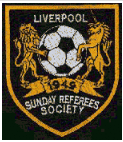 Call to OrderThe November meeting for Liverpool Sunday Referee’s Society held at Christ the King, Childwall, on 26/11/2015 was called to order by Chairman Tommy Jackson at 20:20Attendees Tommy JacksonKen JonesAnthony MallonJim SmithCarl RooneyJoshua MoorcroftApproval of Minutes The minutes for the previous month’s society meeting were read out by Carl Rooney, proposed by Ken Jones & seconded by Jim Smith.Jim raised concerns about the low numbers that the society is getting. He feels that a reason for this could possibly be down to the minutes for the previous meeting being sent out 2 days before this meeting. Minutes being sent out earlier, including the date for next month’s meeting could help raise numbers.Ken Jones agreed that minutes should be sent out the week after the meeting along with a flyer/newsletter of the upcoming meeting a week or so beforeOfficers’ ReportsTraining Officer Report- No report/attendanceSecretary Report- No report/attendanceMedia Officer- No report/attendanceAny Other BusinessTommy Jackson noted that Graham Speed is due to take hand of all upcoming presentation & guests. However Tommy did state that members are always welcome to give a presentation. Joshua Moorcroft mentioned that he could possibly be interested in doing a presentation.Joshua noted that the Society’s Facebook page had not been updated with details of the night’s meeting.A discussion was then held in regards to St Helen’s Society’s recent meeting in which they had Premier League Match Official Bobby Madley as guest speaker. It was noted that there were around 7/8 members of our society, Liverpool Referee’s Society & Bootle Society all in attendance. The night was commended for its fantastic welcoming that all guests received.Tommy Jackson noted that after last’s month’s presentation from Graham Speed, Graham posted in a receipt of £82 to cover the cost of an easel that had been bought. Tommy mentioned that this went to vote and it was voted for with a score of 3-2 with the agreement that the society now own the easel. Tommy mentioned that the committee will be setting up an asset register to keep a record of what equipment we have and who has the item.Bootle are due to have a meeting on the 3rd December, due to be held at Marine FC, with our former Chairman, Steve Stewart as the guest speaker. Members are welcomed to this.Before the Bootle Society meeting, there will be a LICA event being held at 6:30 at the same venue (I don’t have any more details on this) Open ForumChairman Tommy then opened the floor to the members.Jim Smith read out the reply that he had received from the RA in regards to the letter that he had sent them. (This letter will be attached to the same email as the minutes if anyone would like to read.) Jim suggested that an EGM be called for January/February so that a discussion could be held for the Society’s possible return to the RA.Tony Mallon advised that he has completed the quiz for the Xmas party but we will need invites sending out along with prizes. Meeting to be held on 17th December at Christ the King.PresentationTommy Jackson was the night’s guest speaker. He opted for a fantastic presentation on Pre-match instructions to Assistant Referee’s. If anyone would like a copy of the presentation to see what they missed, please contact Tommy.Jim then gave some words of advice from his time on the Football League. He mentioned that it is always important to make a good first impression, never run on the pitch when an AR and don’t be afraid to talk to players. Jim then thanked Tommy for the presentationMeeting closed at 21:27